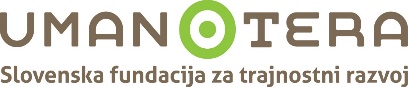 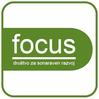 Umanotera, Slovenska fundacija za trajnostni razvoj Trubarjeva 50, 1000 Ljubljanainfo@umanotera.org inFocus, društvo za sonaraven razvojMaurerjeva 7, 1000 Ljubljanainfo@focus.si Ljubljana, 17. 3. 2021Ministrstvo za infrastrukturoLangusova ulica 4, 1000 LjubljanaDržavni sekretar g. Blaž Košorok blaz.kosorok@gov.si, gp.mzi@gov.si Poziv Vladi Republike Slovenije, naj brani zakonodajno avtonomijo Slovenije Spoštovani g. Košorok,po poročanju portala Necenzurirano »v strogi tajnosti že tečejo pogovori o možni poravnavi« s podjetjem Ascent Resources zaradi odločitve, da je za nadaljevanje projekta hidravličnega lomljenja, t. i. frackinga, potrebno opraviti presojo vplivov na okolje. To odločitev je na podlagi veljavne zakonodaje sprejela pristojna strokovna institucija, Agencija Republike Slovenije za okolje, pravilnost odločitve pa sta kasneje potrdila tudi Ministrstvo za okolje in prostor ter Upravno sodišče. Podjetje Ascent Resources je tem dejstvom navkljub preko zastopnikov sporočilo, da bo v primeru, da do »sporazumne« rešitve ne bo prišlo, sprožilo spor pred arbitražnim tribunalom. Sprejemanje vseh odločitev v omenjenem primeru je izrazito v interesu javnosti, saj gre za vprašanje varovanja okolja in vodnih virov (zaradi prekomernih vplivov na okolje so fracking prepovedale že številne države), avtonomnega izvajanja (okoljske) zakonodaje ter nenazadnje več deset milijonov evrov davkoplačevalskega denarja. Kljub temu pa postopek pogajanj poteka v tajnosti oziroma o njem niso dostopne nikakršne uradne javne informacije. Zato vas v zvezi z omenjenim postopkom pozivamo, da: nemudoma prekinete vsa pogajanja s podjetjem Ascent Resources in/ali z njim povezanimi podjetji glede morebitne poravnaveVlada Republike Slovenije mora kot najvišji organ državne uprave braniti zakonodajno avtonomijo Republike Slovenije in nemoteno izvajanje njene zakonodaje. Nenazadnje je dikcija o »pravici do regulacije« vnesena tudi v sodobnejše mednarodne trgovinske sporazume, ki vsebujejo določbe o reševanju sporov med vlagatelji in državo. Ob tem bi morebitna pogajanja in poravnava vsem dosedanjim in bodočim vlagateljem poslala sporočilo, da lahko sprožajo spore pred arbitražnimi tribunali in tako izsiljujejo Slovenijo. Hkrati sta tako državno odvetništvo kot odvetniška pisarna, ki je bila najeta za podporo v tem primeru, ocenili, da Ascent Resources nima večjih možnosti za uspeh v sporu. zagotovite izstop iz Pogodbe o energetski listini (ECT) Pogodba o energetski listini (ECT) je zastarela in ne ustreza potrebam sodobnega časa, energetske korporacije pa pogodbo zlorabljajo kot orodje za izsiljevanje držav podpisnic. ECT tako predstavlja resno oviro prehodu v podnebno nevtralno družbo, kar jasno podpirajo podatki o številu vloženih sporov na podlagi pogodbe in nedavni primeri samih sporov. Pogajanja o modernizaciji pogodbe, ki so trenutno v teku, ne predstavljajo rešitve, saj so po navedbah stroke zaradi različnih stališč članic vnaprej obsojena na neuspeh. To pa bo pomenilo, da bodo EU in njene članice še naprej izpostavljene arbitražnim sporom, tudi v tako absurdnih primerih, kot je primer Ascent Resources zoper Slovenijo. Zato se že vrstijo pozivi držav podpisnic iz EU, da je v primeru neuspešnih pogajanj potrebno izstopiti iz Pogodbe, peticijo za izstop iz ECT pa je v dveh tednih podpisalo že več kot milijon prebivalcev EU. Izstop je enostaven, saj lahko vsaka država kadar koli po petih letih članstva zapusti ECT s pisnim obvestilom (Italija je to že storila leta 2016). Strokovni razlogi za izstop so očitni, pričakovanja javnosti glede izstopa prav tako, sedaj tako potrebujemo še politično modrost in voljo. Zato vas pozivamo, da kot pristojno ministrstvo nemudoma obvestite sekretariat ECT, da Slovenija zaradi očitno škodljivih posledic ECT nepreklicno in nemudoma izstopa iz ECT in v okviru Sveta EU oziroma pristojne institucije podate pobudo, da EU kot celota izstopi iz ECT. Za dodatna pojasnila ali vprašanja smo na voljo. Lep pozdrav, Gaja Brecelj, direktorica UmanotereŽiva Kavka Gobbo, predsednica društva Focus, društva za sonaraven razvojKontakt: Andrej Gnezda, andrej@umanotera.org, 040 360 890 